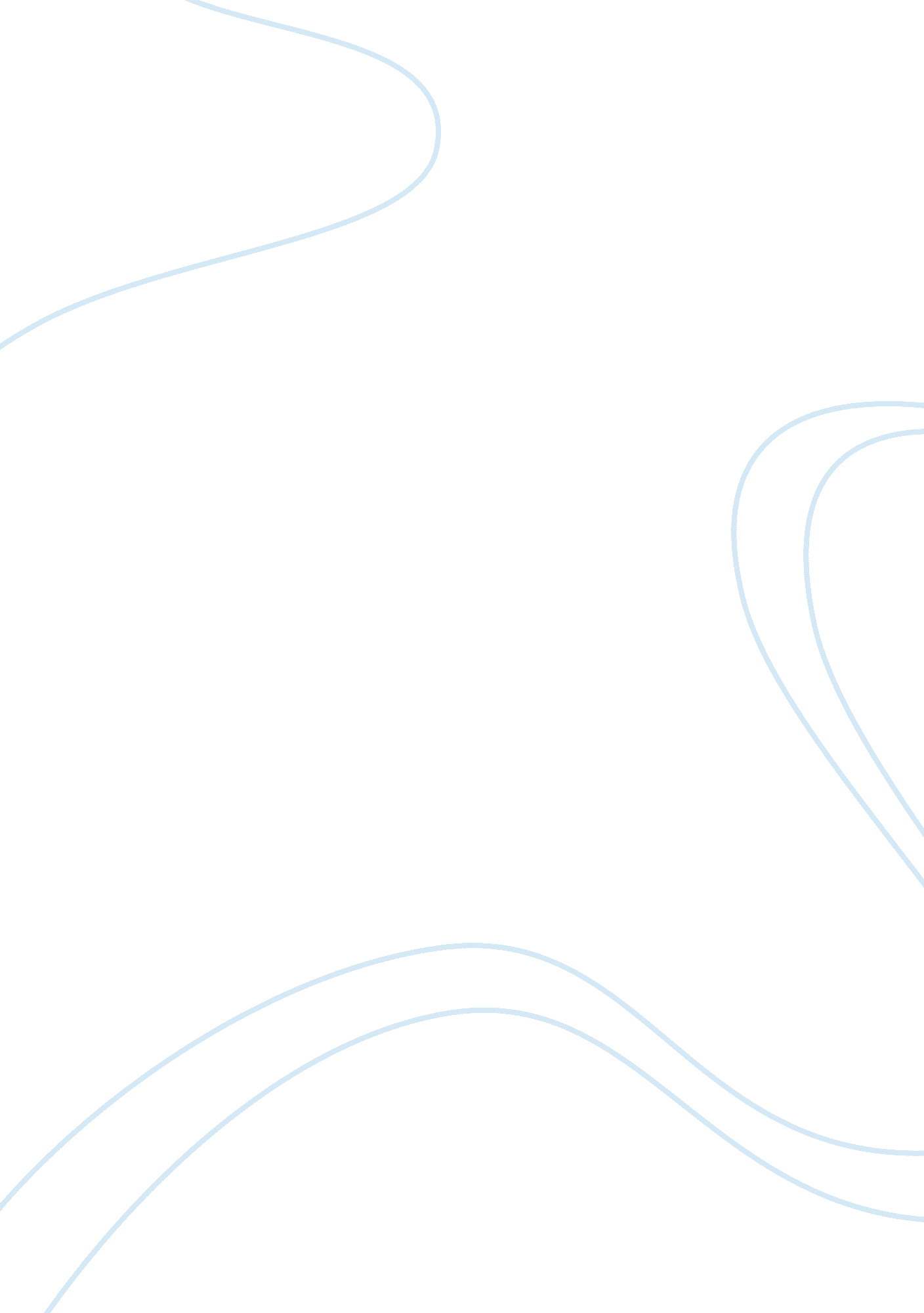 Issue of nature v nurture in criminal activity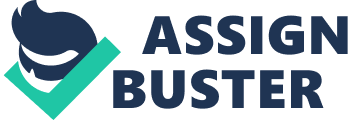 There has always been a question that has pondered people’s mind that has rarely been addressed and that is if criminals are developed through nature or nurture. While there are numerous speculations that try to address and clarify this idea, two explicit ideas emerge over the rest. They include, rather or not the social environment is the most essential motivation behind why people carry out wrongdoing, and, also, wrongdoing happens and is encouraged by natural qualities that finally lead to a criminal conduct. Although the two speculations make remarkable contentions on why their idea is the best, the reality remains that a mixture of both social and biological elements joined, shapes individuals into their identity and sets the tone and determines the future, and the mindset a person has to engage in criminal behavior. So, to fully understand how the environment can shape an outlook which can prompt to un-normal behavior you first will have to completely understand what a social environment is. To Barnett and Casper (2001), human social environment is the immediate physical environment, social relationships, and culture in which groups of people function and interact. This definition means that whatever morals or beliefs that was given to an individual as a child usually carries on with him or her throughout life. Most rough conduct is found out conduct. Early introduction to brutality in the family may include seeing either savagery or physical maltreatment. Research recommends that these types of introduction to savagery during youth increment the danger of brutal conduct during youthfulness by as much as 40 percent (NCJRS). This event demonstrates that society has added to encouraging a social domain that breeds criminal conduct. One’s childhood and social learning condition straightforwardly add to a person’s criminogenic needs. Such needs are attributes that lead to a criminal conduct. Ultimately, our encounters growing up as a youngster has the capacity to shape our perspective on the world, and directly affect one’s capacity to settle on level headed choices. What may have, all the earmarks of being a balanced choice to one anyone could be viewed as totally nonsensical by another. A standout amongst the best instances of a criminogenic need that ties into the social learning condition would be criminal companions. Such companions are people that will in general constrain or by implication impact the basic leadership of another. Oftentimes, you will notice that young adults usually fall into “ peer pressure” because they want to “ fit in” with the crowd, even if it involves a criminal activity. In any case, there is still a possibility that everyone who are raised in a positive environment can decide to take the better path and not engage in any criminal activity. Domestic violence, exposure to emotional harm, and child abuse are also direct factors that are connected to social environment. “ Neglected children are 4. 8 times more likely to be arrested as a juvenile and 3. 1 times more likely to be arrested for a violent crime compared to those who did not experience child abuse or neglect (Marripedia, 2016). An absence of positive formative attributes is straightforwardly associated with conduct as kids float from puberty to adulthood. In another study, 26 percent of incarcerated delinquents who had committed murder had experienced physical abuse; they also were more likely than those who had not suffered abuse to have directed their violence toward members of their immediate families (Marripedia, 2016). Of 43 death row inmates, 36 had been physically or sexually abused, 37 had been neglected, and 31 had witnessed domestic violence growing up (Marripedia, 2016). Criminogenic attributes can and do add to an actual existence of poor choices, in any case, they don’t really all exist dependent on one’s individual social condition. A few qualities are communicated or turned on (or not) in view of physical, social, and social factors in nature; and a few qualities—for instance, those that impact troublesome personality, impulsivity, oddity chasing, and absence of compassion—incline individuals to be presented to ecological dangers. Brain development is an organic hypothesis giving data interfacing harm of the frontal flaps situated in the mind’s cerebrum to criminal conduct. The cerebrum is like a PC sending messages to the body and when the messages can’t be conveyed it is a direct result of a brokenness that has happened in the mind. The frontal flaps and the limbic framework are two of the real territories of the mind including conduct. The frontal flaps are in charge of thinking, critical thinking, and feelings (Biological Risk Factors, 2009). The amygdala when animated produces conduct identified with feelings, memory, and dread. At the point when the amygdala is working appropriately it delivers the best possible conduct response or reaction to the occasion that is going on (Biological Risk Factors, 2009). When damage occurs to the frontal lobes the ability to reason or censor thoughts, and actions will become impaired leading to maladaptive behavior, aggression, or antisocial behavior (Biological Risk Factors, 2009). Addiction is additionally a magnificent case of a hereditary or natural quality that has gone on through the ages and has been distinguished as innate. While it is workable for a kid to be brought into the world with a dependence on illicit substances, commonly, an individual is presented to such a substance further down the road and discovers them self effectively dependent. It is conceivable that they conveyed a quality that would incline them to an addictive character, and once presented to a circumstance, they were effectively prompted criminal reasoning and possibly degenerate conduct. Hereditary characteristics can likewise directly affect their connections as they enter adulthood. In 1870 an Italian criminologist Cesare Lombroso presumed that people were born into the world with criminal inclinations. The primary endeavors to clarify the expression “ wrongdoing” were of a biological theory. Researchers have scanned for normal causes because of the propensity of certain individuals to wrongdoing. Lombroso believed that criminality was passed on throughout generations and that criminals should be identified just by their physical features (historyextra, 2019). They demonstrated certain chimp like attributes, or some of the time simply ‘ savage’ highlights. Such physical oddities included facial asymmetry, low slanting temples, enormous jaws, high cheek bones, huge ears, long arms, empty heads, dull skin and additional areolas, toes, and fingers. In his unique hypothesis, having at least 5 such characteristics definitely prompted a criminal sort. As indicated by Lombroso, such individuals are frequently inhumane toward torment and incline toward types of conduct that are ordinary among gorillas however criminal in human social orders. Lombroso achieved his conclusion by examining the corpses of executed criminals for physical pointers of atavism. There is also some proof to propose that hereditary and ecological components may differentially add to the danger of guiltiness for guys and females. It has been estimated that females who participate in crime may have a more grounded hereditary affinity for this kind of conduct than guys. This finding is strong of the dispute that females are looked with more social weights to remain well behaved than guys and thusly females who disregard these social standards may have an additional hereditary push toward these practices. Crime happens for no reasons and is not always easy to avoid, scientists in the course of the last few hundred years have made endeavors to pick up answers to recognize the underlying driver of the criminal attitude. Some exploration persuades social learning hypothesis and ecological variables are the main contributing explanations behind why an individual chooses to show criminal conduct. Then again, similarly the same number of research ventures have investigated and guarantee that while social abilities, and the earth do assume a noteworthy job, the reality remains that the earth is an entryway to opening hereditary attributes that are imparted in individuals from origination. While the social scene is essential in bringing up a youngster with appropriate ethics, values and a positive conviction framework, it isn’t the main contributing component in the causation of crime inside a person. The information that are rising up out of research labs around the globe demonstrate that barring hereditary variables from thought may confine chances to propel the comprehension of why a few people become criminal. It is a blend of both social factors notwithstanding our social condition that forms every one of us into who are today. Works Cited Biological Risk Factors – beehive. govt. nz. (n. d.). Retrieved fromhttp://www. beehive. govt. nz/sites/default/files/Biological Risk Factors. pdf Effects of Child Abuse on Crime Rates. (n. d.). Retrieved from http://marripedia. org/effect_of_child_abuse_on_crime_rates Letters. (n. d.). Retrieved from https://www. researchgate. net/profile/Elizabeth_Pathak/publication/12083431_A_definition_ofsocial_environment_1/links/0046353c00fc328dcf000000/A-definition-ofsocial-environment-1. pdf PUBLICATIONS. (n. d.). Retrieved fromhttps://www. ncjrs. gov/App/publications/abstract. aspx? ID= 167329 The ‘ born criminal’? Lombroso and the origins of modern criminology. (2019, March 21). Retrieved from https://www. historyextra. com/period/victorian/the-born-criminal-lombroso-and-the-origins-of-modern-criminology/ 